PORTARIA No 122, DE 9 DE MAIO DE 2017.O SECRETÁRIO DE PLANEJAMENTO E DESENVOLVIMENTO ENERGÉTICO DO MINISTÉRIO DE MINAS E ENERGIA, no uso da competência que lhe foi delegada pelo art. 1o, inciso VI, da Portaria MME no 281, de 29 de junho de 2016, tendo em vista o disposto no art. 4o do Decreto no 8.874, de 11 de outubro de 2016, no art. 4o da Portaria MME no 506, de 24 de outubro de 2016, e o que consta do Processo no 48340.000283/2017-11, resolve:Art. 1o Aprovar como prioritário, na forma do art. 2o, caput e § 1o, inciso III, do Decreto no 8.874, de 11 de outubro de 2016, o projeto da Central Geradora Eólica denominada EOL Ventos de São Vicente 13, cadastrada com o Código Único do Empreendimento de Geração - CEG: EOL.CV.PI.033139-2.01, de titularidade da empresa Ventos de São Adeodato Energias Renováveis S.A., inscrita no CNPJ/MF sob o no 21.877.676/0001-38, para os fins do art. 2o da Lei no 12.431, de 24 de junho de 2011, descrito no Anexo à presente Portaria. Art. 2o A Ventos de São Adeodato Energias Renováveis S.A. e a Sociedade Controladora deverão:I - dar ciência ou submeter à anuência prévia da Agência Nacional de Energia Elétrica - ANEEL a cessão ou o oferecimento dos direitos emergentes de seu Ato de Outorga em garantia, inclusive por meio de cessão fiduciária, na forma e condições previstas nas normas setoriais;II - manter informação atualizada junto à ANEEL relativa à composição societária, identificando o grupo de controle e explicitando as participações societárias diretas e indiretas dos respectivos controladores da empresa titular do projeto;III - destacar, quando da emissão pública das debêntures, na primeira página do Prospecto e do Anúncio de Início de Distribuição ou, no caso de distribuição com esforços restritos, do Aviso de Encerramento e do material de divulgação, o número e a data de publicação desta Portaria e o compromisso de alocar os recursos obtidos no projeto prioritário aprovado;IV - manter a documentação relativa à utilização dos recursos captados, até cinco anos após o vencimento das debêntures emitidas, para consulta e fiscalização pelos Órgãos de Controle; eV - observar as demais disposições constantes na Lei no 12.431, de 2011, no Decreto no 8.874, de 2016, na Portaria MME no 506, de 24 de outubro de 2016, na legislação e normas vigentes e supervenientes, sujeitando-se às penalidades legais, inclusive aquela prevista no art. 2o, § 5o, da Lei no 12.431, de 2011, a ser aplicada pela Secretaria da Receita Federal do Brasil.Art. 3o A ANEEL deverá informar ao Ministério de Minas e Energia e à Unidade da Receita Federal do Brasil com jurisdição sobre o estabelecimento matriz da Ventos de São Adeodato Energias Renováveis S.A., a ocorrência de situações que evidenciem a não implantação do projeto aprovado nesta Portaria, inclusive aquelas previstas no art. 5o da Portaria MME no 514, de 2 de setembro de 2011, dentre as quais:I - atraso superior a trezentos e sessenta e cinco dias em qualquer um dos marcos de implantação constantes de seu ato de outorga; ouII - extinção da outorga de geração.Art. 4o A Ventos de São Adeodato Energias Renováveis S.A. deverá informar ao Ministério de Minas e Energia a entrada em Operação Comercial da EOL Ventos de São Vicente 13, no prazo de até trinta dias do início, mediante a entrega de cópia do Ato Autorizativo emitido pelo Órgão ou Entidade competente.Art. 5o Alterações técnicas ou de titularidade do projeto de que trata esta Portaria, autorizadas pela ANEEL ou pelo Ministério de Minas e Energia, não ensejarão a publicação de nova Portaria de aprovação do projeto como prioritário, para fins do art. 2o da Lei no 12.431, de 2011.Art. 6o O descumprimento das obrigações de que trata esta Portaria implicará na automática revogação da aprovação do Projeto como prioritário.Art. 7o Esta Portaria entra em vigor na data de sua publicação.EDUARDO AZEVEDO RODRIGUESEste texto não substitui o publicado no DOU de 10.5.2017 - Seção 1. ANEXO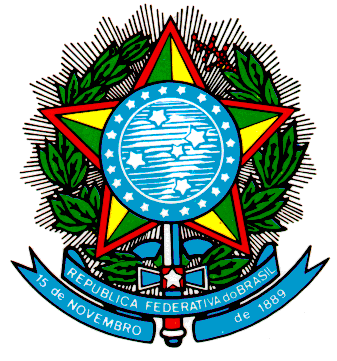 Ministério de Minas e Energia
Consultoria JurídicaTITULAR DO PROJETOTITULAR DO PROJETOTITULAR DO PROJETOTITULAR DO PROJETOTITULAR DO PROJETOTITULAR DO PROJETO01Razão SocialRazão SocialRazão Social02CNPJVentos de São Adeodato Energias Renováveis S.A.Ventos de São Adeodato Energias Renováveis S.A.Ventos de São Adeodato Energias Renováveis S.A.Ventos de São Adeodato Energias Renováveis S.A.21.877.676/0001-38.21.877.676/0001-38.03Logradouro Logradouro Logradouro 04NúmeroRua Sem Denominação Oficial, Parte VI.Rua Sem Denominação Oficial, Parte VI.Rua Sem Denominação Oficial, Parte VI.Rua Sem Denominação Oficial, Parte VI.s/no.s/no.05Complemento 06Bairro/Distrito07CEPSerra do Inácio.Serra do Inácio.Zona Rural.Zona Rural.64595-000.64595-000.08Município09UF10TelefoneCurral Novo do Piauí.Curral Novo do Piauí.PI.PI.(11) 2874-2596.(11) 2874-2596.11Outorga de AutorizaçãoOutorga de AutorizaçãoOutorga de AutorizaçãoOutorga de AutorizaçãoOutorga de AutorizaçãoPortaria MME no 80, de 8 de março de 2016 e Despacho SCG/ANEEL no 65, de 11 de janeiro de 2017.Portaria MME no 80, de 8 de março de 2016 e Despacho SCG/ANEEL no 65, de 11 de janeiro de 2017.Portaria MME no 80, de 8 de março de 2016 e Despacho SCG/ANEEL no 65, de 11 de janeiro de 2017.Portaria MME no 80, de 8 de março de 2016 e Despacho SCG/ANEEL no 65, de 11 de janeiro de 2017.Portaria MME no 80, de 8 de março de 2016 e Despacho SCG/ANEEL no 65, de 11 de janeiro de 2017.Portaria MME no 80, de 8 de março de 2016 e Despacho SCG/ANEEL no 65, de 11 de janeiro de 2017.12REPRESENTANTE(S) LEGAL(IS) DA EMPRESA TITULAR DO PROJETO REPRESENTANTE(S) LEGAL(IS) DA EMPRESA TITULAR DO PROJETO Diretor: Fábio Rogerio Zanfelice.Diretor: Fábio Rogerio Zanfelice.CPF: 175.671.758-35.Diretor: Raul Almeida Cadena.Diretor: Raul Almeida Cadena.CPF: 007.544.507-75.13RELAÇÃO DOS ACIONISTAS DA EMPRESA TITULAR DO PROJETO (Cia. Fechada)RELAÇÃO DOS ACIONISTAS DA EMPRESA TITULAR DO PROJETO (Cia. Fechada)RELAÇÃO DOS ACIONISTAS DA EMPRESA TITULAR DO PROJETO (Cia. Fechada)Razão Social ou Nome de Pessoa FísicaRazão Social ou Nome de Pessoa FísicaCNPJ ou CPFParticipação (%)Ventos de São Vicente Energias Renováveis S.A.Ventos de São Vicente Energias Renováveis S.A.15.674.478/0001-74.100%.14PESSOA JURÍDICA CONTROLADORA DA EMPRESA TITULAR DO PROJETO (Cia. Aberta)PESSOA JURÍDICA CONTROLADORA DA EMPRESA TITULAR DO PROJETO (Cia. Aberta)Razão SocialRazão SocialCNPJNão se aplica.Não se aplica.Não se aplica.CARACTERÍSTICAS DO PROJETOCARACTERÍSTICAS DO PROJETO15DenominaçãoEOL Ventos de São Vicente 13.EOL Ventos de São Vicente 13.16DescriçãoCentral Geradora Eólica com 29.400 kW de capacidade instalada, constituída por quatorze Unidades Geradoras e Sistema de Transmissão de Interesse Restrito.Central Geradora Eólica com 29.400 kW de capacidade instalada, constituída por quatorze Unidades Geradoras e Sistema de Transmissão de Interesse Restrito.17 Localização [Município(s)/UF(s)]Município de Curral Novo do Piauí, Estado do Piauí.Município de Curral Novo do Piauí, Estado do Piauí.18 Data Prevista para Entrada em Operação 30 de setembro de 2017.30 de setembro de 2017.